Troop 7 Onteora Summer Camp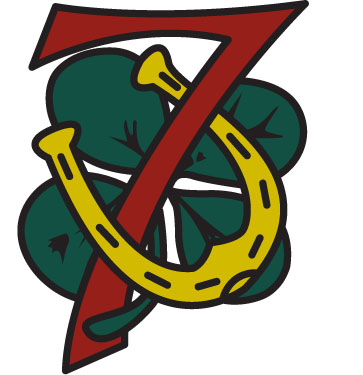 Troop Equipment ListGeneral Troop Equipment for sitePropane lanterns (3)Propane – 1 pound canisters (5)Extra mantles (6 bags)20 pound propane tank (in shed)Propane distribution treeHoses for propane distribution tree (1 or 2)Axes (2)Saws (2)First aid kitCleaning buckets (3)Sterilization tabletsBag of ropeBall of twineLock (for small shed)Duct tapeMasking tapeTools – pliers, claw hammer, galvanized nails, etc.Tent stakes (8)Latex gloves (box)Work gloves (1 or more pairs)Fireplace (insulated) gloves (1 pair)Garbage bags (10)Flags (American and Troop, on poles)Patrol flags (made by patrols)American flag for flagpole in sitePencil box with Sharpies, pens, pencilsSports equipment (football, Frisbee, etc.)Extra car port, or large tarp and poles5-gallon water jugCooking SuppliesPropane stove, 2 burnerDutch ovenBSA hot pot tongs Pot holderAluminum foilCoffee pot / Tea potCook pot setCooking utensils (set)Plates / Coffee mugsDish soap and spongePlastic utensilsMeasuring cupsMatches, lightersFor bulletin boardSheet protectorsPush pinsWall clock, Extra AA batteryOnteora program schedules/mapsFood for Camp SiteCoffee, TeaSugar, CreamerFor Long House, Scoutmaster CenterLock (for charging station locker)Power strip (for charging station locker)Hot sauceFor latrineHand soap (2 dispensers, 64 oz. refill)Paper towels (12 “big” rolls, select a size)Night glow sticksSplitter for faucet; male hose end; hose nozzlePaper towel dispenserPoly Envelope (w/side opening) for each Scout, containing:Composition notebookName Labels (1 on envelope, 1 on notebook)Pen, PencilBlue cards for pre-selected merit badges (if not electronic)Scout merit badge schedules, Onteora mapOtherT-ShirtsSpecial program theme items (hats, etc.)Skit bookScoutmaster’s MaterialsAdvancement Records Alarm Clock Camp Leaders Manual / Scoutmaster’s HandbookCoat Hangers Blank blue cards for changes/additions at camp (if not electronic)Merit Badge Book Library Extra copies of individual merit badge schedulesPoster Board Troop Rosters (3 extra) Extra copies of medicals (hard copy and/or on flash drive)Stapler/staple remover/tape/scissors/hole punchPadBoard of Review question sheetsDan Beard program suppliesBoy Scout Handbook, Rank requirements checklistFile for ax sharpeningPocketknifeWhet stone for knife sharpeningMap of Onteora2-3 compassesSupplies for whipping and fusing ropesRopes for knot tyingRopes for lashingTriangular bandagesAmerican flagOnteora Orienteering Course